iBobor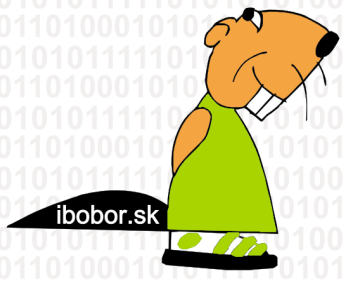 Účasť žiakov ZŠ Tbiliská v súťaži iBobor, ktorá je zameraná na riešenie logických úloh z oblasti informatiky, sa už stala tradíciou. V tomto školskom roku sa uskutočnil jej 11. ročník. Všetci súťažili online. Celkovo sa zúčastnilo 266 žiakov našej školy, pričom 74 z nich bolo úspešných riešiteľov. V piatok 10. novembra súťažili žiaci 8. a 9. ročníkov v kategórii Kadet. Riešitelia mohli dosiahnuť maximálne 100 bodov.Úspešní riešitelia:Vo štvrtok 9. novembra súťažili žiaci 6. a 7. ročníka v kategórii Benjamín. Riešitelia mohli dosiahnuť maximálne 100 bodov.Úspešní riešitelia:V stredu 8.11.2015 súťažil 4. a 5. ročník v kategórii Bobrík. Riešitelia mohli dosiahnuť maximálne 120 bodov.Úspešní riešitelia:Všetkým žiakom ďakujeme za reprezentáciu školy a výhercom blahoželáme!Meno, priezvisko a triedaPočet bodovMeno, priezvisko a triedaPočet bodovKarolína Halčinová, 9. A66,68Arthur Melega, 9. A56,02Matej Kotúč, 8. A66,00Oliver Mišík, 8. B56,02David Voško, 9. A63,00Peter Čík, 9. A55,02Michaela Bačová, 8. A62,68Nina Štiglicová, 8. B54,69Petra Bútorová, 9. B60,01Martin Šantavý, 9. B53,68Ľuboš Červeň, 9. A59,34Andrej Voško, 9. A53,68Zuzana Dzielavová, 8. B59,34Marko Manik, 8. B53,36Bibiana Ivaničová, 8. B58,68Jakub Scherhaufer, 9. B52,34Tomáš Háden, 9. B57,68Matej Borza, 8. A52,02Tomáš Tallo, 9. B57,68Mariya Butryn, 8. A52,02Tereza Kohárová, 9. B57,35Dávid Hronský, 8. A52,02Natália Harenčárová, 9. A56,35Ľubomír Veselský, 8. A52,02Mojmír Konečný, 8. A56,35Samuel Jošt, 9. B51,02Patrik Homola, 9. B56,02Sofia Baloghová, 8. B50,69Meno, priezvisko a triedaPočet bodovMeno, priezvisko a triedaPočet bodovLenka Határová, 7. B60,02Martina Hrebíčiková, 6. A51,02Júlia Vicková, 7. B60,02Róbert Mészáros, 7. A50,69Antonín Osvald, 7. B57,68Rostislav Zbořil, 7. B50,69Michaela Slivová, 6. A52,02Meno, priezvisko a triedaPočet bodovMeno, priezvisko a triedaPočet bodovMartin Herman, 5. A84Zdenko Špičan, 5. B72Zoe Iskrová, 5. B84Petra Valentová, 4. C72Simona Križanová, 4. A84Alex Vachuda, 5. A68Oganyan Vartkes Romanovič, 5. A84Omolabake Cheis Afolabiová, 4. A64Patrik Volár, 4. A84Maxim Čvirik, 4. B64Viktor Vyskoč, 4. B84Vojtech Kajuch, 5. A64Eliška Žitná, 4. A84Adam Koller, 5. B64Nina Andacká, 4. B80Michal Komenda, 5. B64Simona Henigerová, 5. A80Hana Kotúčová, 4. B64Melania Kudláč, 4. B80Tereza Štiftová, 4. C64Lukáš Hauser, 4. B76Serafyma Yehorova, 5. B64Šimon Lacko, 5. B76Juraj Ďuriš, 5. A60Zuzana Trenčanská, 5. B76Veronika Fritzmanová, 5. A60Terézia Florišová, 5. B75Matej Horváth, 5. A60Lenka Adame, 5. A72Nicol Jančovičová, 4. C60Adam Dobisz, 5. B72Filip Kirchner, 4. C60Michaela Elisabeth Pirohárová, 5. B72Oliver Nedeliak, 4. A60Matej Mindek, 4. C72Matej Ševčík, 4. B60Peter Mlčák, 4. A72Alžbeta Valentová, 4. C60Michal Pavlovič, 4. A72